                                                           ПРОЕКТ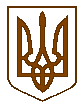 Білокриницька сільська радаРівненського району  РівненськоЇ області(___________чергова сесія восьмого скликання)РІШЕННЯ_________________2021 року        						№___Про Прогноз бюджетуБілокриницької сільської територіальної громадина 2022-2024 рокиВідповідно до частини шостої статті 751 Бюджетного кодексу України, пункту 23 частини першої статті 26 Закону України «Про місцеве самоврядування в Україні» за погодженням з постійними комісіями,  сесія сільської радиВИРІШИЛА:1.  Взяти до відома Прогноз бюджету Білокриницької сільської територіальної громади на 2022 – 2024 роки, схвалений рішенням Виконавчого комітету Білокриницької сільської ради  від19.08.2021 № 180 «Про схвалення Прогнозу бюджету Білокриницької сільської територіальної громади на 2022 – 2024 роки» (додається).2. Контроль за виконанням рішення покласти на постійну комісію з питань  бюджету, фінансів та соціально-економічного розвитку громади.Сільський голова	Тетяна Гончарук